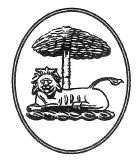 Brackenbury Cottage Booking Form and T&Cs2 Sygun Terrace, Beddgelert, Gwynedd LL55 4NAJill and Paul JacksonBrackenburyCottage@gmail.com07598 501072Name of Lead Guest:Address: Postcode: Telephone: Mobile: Email:Period required:From: To: No. of nights: Number of people in group: Adults:                              Children (and ages): Babies (and ages):Number of pets in group:  Breed:Age:I agree to the Booking Conditions below.Signature:								Date:  How did you find us? Please highlight one (or more) of the followingInternet – Brackenbury Cottage www.BrackenburyCottage.co.ukInternet – Beddgelert Tourism Association www.beddgelerttourism.comInternet – Country Cottages Online www.countrycottagesonline.comInternet – Last Minute Cottages www.lastminute-cottages.co.ukInternet – Twitter https://twitter.com/BrackenburyCot1Special OffersPeriodically we have special offers – 3 nights for the price of 2 etc.Would you like to hear about these special offers by email?  (please highlight as applicable) Yes/NoPrivacy PolicyWe will only ever use your contact details to ensure your holiday goes smoothly or to let you know of special offers (if you have opted to receive these). We will not share your details with anyone else.Terms and ConditionsA deposit of £150 for each week booked is required within 48 hours to secure your booking.Account Name:	J D JacksonSort Code:		20 – 35 – 47Account Number: 	80515760If you prefer to pay by cheque, please make cheque payable to ‘J D Jackson’ and return with the completed booking form to 3 River Terrace, Middleton-in-Teesdale, County Durham DL12 0TJPayment of the balance of the total cost of your holiday is due six weeks before the date of commencement of your holiday. Failure to comply may result in cancellation of your holiday and forfeiture of your deposit. Cancellation will result in the loss of your deposit, and unless we are able to re‐let, you will be liable for the outstanding balance.The Owners cannot accept any obligation or liability for any alteration or cancellation caused by civil strife, strikes, sickness, bad weather, technical transportation problems or other circumstances amounting to force majeure.The information describing the accommodation has been compiled as accurately as possible at the time of publishing. The Owners, however, reserve the right to make occasional changes as necessary, but the overall high standards will be maintained. The Guest undertakes to keep the premises and the furniture, fixtures and fittings and effects in or on the premises and gardens, in the same state of repair and condition as at the commencement of your holiday, excepting fair wear and tear. A photo inventory is available. The Owners will require compensation for damage, breakages or loss of items. The Guest undertakes to leave the premises in the same state of cleanliness and order in which it was found. Representatives of the Owners will be allowed reasonable access to the property at all times.The number of persons using the accommodation must not exceed those stated by the Guest on the booking form.In the interests of other guests and residents, the Owners reserve the right to request any guest causing a disturbance or behaving offensively to leave the accommodation immediately.Whilst the Owners have in force all appropriate insurances for public liability, responsibility cannot be accepted for the personal effects of residents or their guests who should take all normal and proper precautions to safeguard their property.We cannot accept bookings from people under the age of 18 years.Guests are asked to please refrain from smoking within the premises.The cottage is available from 3.00pm on the day of arrival to 11.00am on the day of departure.Children are welcome. Please note, there is a cot, highchair and baby bath available. Please provide rubber mattress protector for younger children.Up to three pets are welcome.  Dog beds, blankets and water bowls are available. We ask guests not to leave dogs unattended or allow them upstairs.  Linen is included in the rental price. Pillow cases, bottom sheets, duvet covers and traditional Welsh blankets.  Two tea towels, oven gloves and hand‐towel provided in the kitchen. Oil central heating and electricity included in rental price. The open fire will be laid for your arrival and further logs/coal can be bought from the Village Shop.